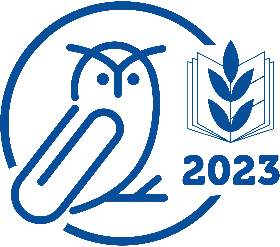 Потаповский отдел МБУК ВР «МЦБ» имени М.В. Наумова             Час патриотизма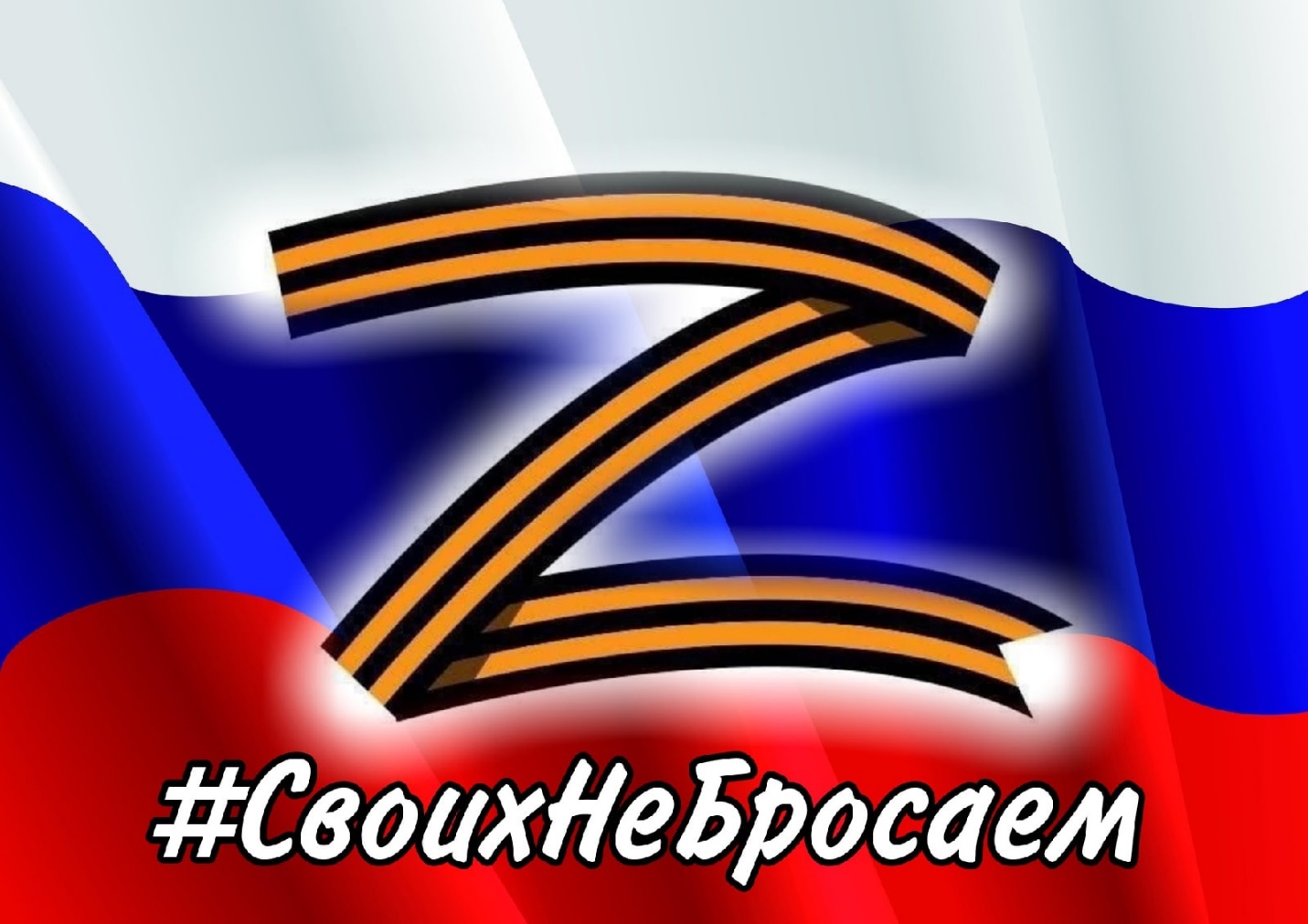 «Ради жизни на земле» (в поддержку СВО)Составила: заведующий Потаповским отделом Дубова С.А.х. Потапов17 августа 2023 годДата проведения:                                                           17 августа 2023 годаВремя проведения:                                                        15.00.Место проведения:                                                         БиблиотекаСценарий«Ради жизни на земле»Цель: приобщать подростков и молодёжь к культурно-историческому наследию, прививать чувство гордости и любви за свой народ, свою страну, её защитников.Задачи:- реализации основных направлений государственной программы «Патриотическое воспитание граждан Российской Федерации»;- сохранение традиций системы патриотического воспитания, направленной на формирование и развитие личности, обладающей качествами гражданина – патриота Родины и способной успешно выполнять гражданские обязанности в мирное и военное время;- развивать интерес к художественной, документальной литературе, поэзии раскрывающей темы: мужества, долга, подвига, солдатских будней, любви к Отечеству и др.;- прививать любовь к художественному слову; создавать условия для реализации способностей в искусстве художественного чтения;- формирование у школьников культуры правового поведения, приобщение школьников к высокому патриотическому чувству любви к Родине, служению Отечеству, военному искусству.Видео 1. Вперёд, Россия.ВЕДУЩИЙ 1. Добрый день всем, кто пришёл сегодня для того, чтобы выразить солидарность с бойцами СВО на Украине.ВЕДУЩИЙ 2.  Добрый день всем, кто пришёл поддержать российских солдат, среди которых на сегодняшний день есть и выпускники нашей школы, родные и близкие. ВЕДУЩИЙ 1. 24 февраля 2022 года после признания Донецкой и Луганской народных Республик Российская Федерация начала специальную военную операцию на Украине по приведению в чувство кровавого неонацистского режима президента Владимира ЗеленскогоВЕДУЩИЙ 2. Спустя десятилетия над нашей отчизной вновь сгущаются тучи зла, ненависти и коварства врагов. Неонацисты, вскормленные Западом, не наученные опытом их предшественников, грозят уничтожить русский мир. Неужели до сих пор есть безумцы, которые мечтают победить русских?  Стихотворение О. Киевской «Сказ о войне»Однажды восславив содружества мир,Был дан многолюдный в Отечестве пир.     Но напрочь забыли про гостью одну –     Никто не позвал на застолье Войну.Незваная, вихрем влетела она,«Налейте и мне дорогого вина».      А с ней по соседству там пили без бед      За здравие Пахарь, Боец и Поэт.Утёрлась. «Так значит я вам не мила?»И взглядом тяжёлым гостей обвела.       Сидел справа воин, весёлый на вид.       Война усмехнулась: «Ты будешь убит».Оружием бряцая парень привстал,Окреп в юном голосе звонкий металл.       Он гордо ответил: «Пусть сгину я сам,        Победу же в руки врагу не отдам».Войне не понравился храбрый ответ:«Средь павших, глупец, победителей нет».         Сидел слева Пахарь за чашей вина.        «И ты не жилец», – уронила Война.Ладонью в мозолях тот грохнул о стол -Подпрыгнул легко на столе разносол.       «Погибну, но землю в обиду не дам.       И жито топтать не позволю врагам».Война возразила: «В роду ты - один.Погибнет в тебе неродившийся сын.       И краешка неба ему не видать -       И крошечки хлеба ему не едать.Бросай же орало, хватайся за меч,Попробуй свой мир от Войны уберечь».      Метнулась к Поэту: «Пей, баловень жён,      За свой упокой. Скоро будешь сражён».Войне отвечал он, очами горя;«А хоть бы и так, но мы жили не зря.       Останется хлеб, тот, что Пахарь сажал,       Родная земля, что Боец защищал,А после меня для друзей и враговОстанется Слово во веки веков.       Великое Слово погасит войну,       Врага убедит и уймёт сатану.Не глупо ль на радость тебе умирать?На силу есть – сила, на армию – рать.      Послушайте, братья, вот – правда одна:      В войне завсегда побеждает Война».И в дружном порыве скандировал пир:«Да здравствует Слово! Да здравствует Мир!»        И нехотя, горьких сомнений полна,        В чужие края отступила Война.ВЕДУЩИЙ 1. Мы свято верим в то, что война отступит.  Иначе и быть не может, потому что, как и грозные сороковые, на защиту мира вышли те, для кого слова «Родина», «честь», «достоинство» не пустой звук. И конечно, не остались в стороне сибиряки. Они сегодня там, на передовой, где решается судьба каждого из нас.ВЕДУЩИЙ 2. Все мы, оставшиеся в тылу, как и наши предки в час испытаний, едины в своих чувствах. Мы духовно с ними и никакие распри не могут разорвать эту крепкую духовную связь.Чтение письма СОЛДАТУ. «Здравствуй, дорогой наш, любимый солдат! Пишет тебе учащийся Потаповской средней школы. Я очень благодарен тебе за то, что ты защищаешь нашу Родину и нас. Ты очень смелый, мужественный. Я хочу пожелать тебе доблести в бою с опасным врагом, искренне надеюсь, что ты вернёшься домой с победой живой и невредимый. Вернёшься к тем, кто тебя любит и ждёт. Ты настоящий герой независимо от звания и возраста. Спасибо за то, что ты храбро несёшь свою службу, уничтожая жестокость и беспредел» ВЕДУЩИЙ 1.   Война – это горе, равного которому не придумал на земле человек. Это разрушенные дома, сгоревшие школы, разорённые города и сёла. Это гибель тысячи людей, это кровь, боль, слёзы. Но самое страшное на войне – это, конечно, гибель детей.ВЕДУЩИЙ 2. В Донецке с 2015 года создана Аллея ангелов — мемориальный комплекс   в память о детях, погибших в ходе войны в Донбассе.  По данным мониторинговой миссии ООН по правам человека, на Украине в течение всего периода конфликта с 14 апреля 2014 по 30 апреля 2021, погибли 152 ребенка (из них 102 мальчика и 50 девочек), еще 146 детей получили ранения (из них 120 мальчиков и 26 девочек).ВЕДУЩИЙ 1.  С 2021 года прошло уже полтора года, список погибших детей возрос многократно. Эти детки — самая невинная жертва игрищ взрослых. Тот убитый потенциал, который, может быть, уже никогда не сделает этот мир добрее и лучше. А выжил — смог бы...Стихотворение О. Киевской «Аллея ангелов»Вы знаете, в груди от боли жарко.На памятник нельзя глядеть без слёз.Над ним взлетела кованая арка,    Сплетённая из гильз и чёрных роз.    А на плите всех детушек убитых    Сверстала в одночасие беда.    Фамилии детей по алфавиту    Застыли на граните навсегда.Артур, Никита, Саша и Кристина,Андрей, Серёжа, Вика и Артём…Не перечислю даже половины.Ах, сколько здесь расстрелянных имён!       Читаю: имя, возраст – и немею,      И набухают влагою глаза,      И я молюсь за них, ну как умею!      Но слышу вдруг младенцев голоса.«Летим, Полина! В синюю долину!Там нет войны, мы будем жить в раю…»«Летим, Артём! Храни Бог, Украину!И мамочку любимую мою!»     «Алинушка, Апостол Петр гостинцев      Уже для нас припас наверняка!»      «Денис, на русских и на украинцев       Нас не разделит божия рука?»«Кирилл, теперь всё небо – только наше.Летим рука в руке!» Но вот во мглеВдруг прошептала маленькая Даша:«А разве было тесно на земле?»       «Катюша, посмотри, я и без ножек         Могу теперь по облаку ходить,        Я не боюсь обстрелов и бомбёжек.        Как здорово на крылышках парить!Они летят невинно и пречисто,Покинув умерщвлённые тела…Как я хочу, чтоб наглые фашистыОтветили за зверские дела.        Как я хочу, чтоб их породу волчью       Тревожил вечно погребальный звон.        Как я хочу, чтоб он однажды ночью        Ворвался прямиком в бандитский сон.И обрастая злыми голосами,Пусть тот кошмар добьёт боевика,Где девочка с пробитыми глазамиУбитого качает грудничка.ВЕДУЩИЙ 2. Вот поэтому Россия и начала спецоперацию на Украине. В одном из отчётов Управления Верховного комиссара ООН по правам человека от 20 мая сего года перечислялись цифры потерь, а потом было сказано дифференцировано о погибших мальчиках и девочках и как бы мельком подчёркнуто: «пол 70 детей и 1 190 взрослых установить пока не удалось».ВЕДУЩИЙ 1. То есть это кровавое месиво из бывших людей, найденное на месте разрывов бомб, мин и снарядов или извлечённое из-под обвалов разбитых зданий, когда можно понять, что это — человеческие останки, но невозможно понять, никто это был, ни — тем более! — кем он мог бы стать.ВЕДУЩИЙ 2. В очередной раз, чтобы спасти человечество, встал на защиту не только мира, а ЖИЗНИ на Земле РУССКИЙ СОЛДАТ. Встал, потому что позвала Родина. Стихотворение О.Киевской «Я русская»Я – Русская. Я – Женщина. Я – Мать.Я –  стойкая. Я выстою и ныне.Я – русская. И надо понимать:Я сберегу Российские святыни.       Я – сильная. На деле и словах.       Мой закалённый дух прочнее стали.       Воительница, я повергну в прах       Всех тех, кто против Родины восстали.Опасная для множества врагов,Я не имею права зваться слабой.Я – идол для бесстрашных мужиков.Я – вечная языческая баба.       И мне за мир сражаться не впервой.       Не всем по сердцу нашенская раса…       Плечом к плечу я встану нынче в строй       С ребятами из славного Донбасса.Я – труженица. В мире и в бою.Но мне наград и почестей не надо.Я – Память. Я её не продаю.Я вся – несокрушимость Сталинграда.      Взгляну на небо – и перекрещусь,      Молитвою до ниточки согрета.     Я – Русская. Я – Женщина. Я – Русь.     И мне к лицу блестящая Победа.Чтение письма солдату. «Здравствуй, дорогой солдат! Пишет тебе учащаяся Потаповской СОШ. Я хочу пожелать тебе и всем нашим солдатам, чтобы вы в очередной раз доказали, что Россия сильная страна! Мы ждём вас живыми домой. Надеемся, что у вас там не будет потерь. Вы боретесь за то, чтобы мы сидели за партами, а не в подвалах. Мы хотим, чтобы ваши мамы вас дождались, чтобы вы снова их обняли. Желаем вам удачи! Желаем победить! Пусть хранит вас Бог. ВЕДУЩИЙ 2. Россия воюет сейчас не с Украиной, для Запада – это разменная монета. Россия воюет с пятьюдесятью двумя странами НАТО, которые строят грандиозные планы по захвату и расчленению России.ВЕДУЩИЙ 1.  Запад упорно не замечает ежедневных обстрелов мирных городов и сёл Донбасса, во время которых бендеровские выродки целенаправленно стреляют по больницам, детским садам, домам мирных граждан. Фашисты азартно, бездумно и по-зверски истребляют женщин, стариков, детей. Стихотворение О.Киевской Гончаров Владимир. «Привет тебе, ослепшая Европа!»Привет тебе, ослепшая Европа!С военной карты ты не сводишь глаз,Но несмотря на то, что смотришь в оба,Не замечаешь раненый Донбасс.     Уж восемь лет не прозреваешь сito,      Не видишь цвета крови, свежих ран,      В упор не замечаешь геноцида      Донецких и Луганских горожан.Ну что ж, американская подружка,Тебе, похоже, зла не занимать.Что Украина? Новая игрушка!Которую не жалко и сломать,     Чтоб досадить российскому медведю.     Но времена не повернутся вспять.     Остыньте, господа, очнитесь, леди!     Россию нашу в угол не загнать.Пусть ваши языки нам шлют проклятья,Но если пушки вдруг заговорят,Тогда схлестнутся в яростном объятьеЯдро Земли и ядерный заряд.      Дичало озвереет мирный атом      И вырвавшись из дьявольских оков,      Всю землю раскроит с прощальным матом,      Разрушив колыбель материков.Тогда планету нашу по кусочкуОтбросит взрывом во вселенский мрак,Тогда посмертно ядерную точкуПоставит миру восклицанья знак!       И чтобы катастрофа не случилось,       На стражу мира встала, как и встарь,       Единая Россия! Гнев и милость        Она вложила в точечный удар.А Киев – словно тать с лихой заточкой.Не по нутру ему весна в Крыму.Нацисты, вы уже дошли до точки,До страшной, до последней «Точки - У».     Зачем бомбить Донбасс с остервененьем,     Фашистский исповедуя экстаз?     Сражаться только с мирным населеньем     Геройски получается у вас.Ну что ж, вассалы беса, веселитесь,Пляшите напоследок на крови,Но гнева терпеливых берегитесь…Прости нас, Боже! И благослови!ВЕДУЩИЙ 1. Русскому солдату приходится снова уничтожать фашистскую нечесть, избавлять мир от коричневой чумы.  ВЕДУЩИЙ 2. Бойцы на передовой должны знать, что все мы с ними, мы поддерживаем их и решения президента России — Владимира Владимировича Путина.Чтение письма солдату.  Здорово, брат! Тот, кто это читает, знай, что ты настоящий воин, не трус. Мой брат уехал туда же, где и вы. Вы заканчиваете начатое нашими дедами. Ты там не просто так, не бойся ничего, помогай товарищам. Помни, что вся Россия с вами. Когда придёт время, я тоже хочу вступить в ваши ряды, и поэтому я сейчас занимаюсь спортом и ожидаю того дня, когда мне тоже придётся защищать Родину от грязи. Надеюсь, смог поддержать. Вместе мы сила. С нами Бог. Работайте, братья!ВЕДУЩИЙ 2.  24 июня 1945 года в Москве на Красной площади прошёл парад Победы. И мы твёрдо верим в то, что парад Победы состоится ещё раз. И в календаре появится ещё один День Победы.   Потому что «Наше дело правое, враг будет разбит, победа будет за нами!»   Стихотворение О. Киевской «Кинохроника войны»Кинохроника войныОпалила душу.Вся история страныВырвалась наружу.      В кадре льётся через край      Кровушка народа.      Он с июня в светлый май      Шёл четыре года.Ленты чёрно – белый видЦвета не имеет:С неба серый «Мессершмитт»Зёрна смерти сеет.     Вижу, как солдатик встал     Вровень с небесами,     «За – победу!» - прошептал     Чёрными губами.Заслонил советский домОт фашиста, гада,Гнал по – русски, сапогомНемца до рейхстага.       А потом вокзал, цветы.       Над Москвою круто       Небывалой красоты       Вспыхнули салюты.От восторга хоть кричи,Чувствам нет названья,Слились радости ручьиВ море ликованья.      Фильма близится конец,     Я сквозь слёзы рада      Видеть доблестный венец       Славного парада.Шлёт мне прошлое приветМощно, многогранно.Настоящий звук и цветВ сердце бьёт с экрана.     Ясно вижу: горд и смел,     Маем обогретый,     С Красной площади взлетел     Белый конь Победы!Все участники выходят. Зажигаем свечи.ВИДЕО: «Встанем». Клип.Список использованной литературы:1.     Винокурова, Н. Патриотизм глазами учащейся молодежи / Н. Винокурова // Классное руководство и воспитание школьников. - 2008. - № 20. - С.10-13.2.     Города-герои. Города воинской славы России. - М.: Росвоенцентр; издательство "Армпресс", 2013. - 200 с., ил.3.     Разуваева, И.И. Метод ученического проектирования в гражданско-патриотическом воспитании школьников / И.И. Разуваева // Образование в современной школе. - 2005. - №. 4. - С.145-152.4.     Якушина, Е.В. Школьные и молодежные военно-патриотические объединения: обзор электронных ресурсов / Е.В. Якушина // Народное образование. - 2010. - № 4. - С.147-151.5.     Интернет-ресурсы: https://library35.tendryakovka.ru/?page_id=5508